Evonik Brasil Ltda.Rua Arq. Olavo Redig de Campos, 105Torre A – 04711-904 - São Paulo – SP Brasilwww.evonik.com.brfacebook.com/Evonikinstagram.com/Evonik.Brasilyoutube.com/EvonikIndustrieslinkedin.com/company/Evoniktwitter.com/Evonik_BRTem início o primeiro curso de Tecnologia de Rações EvonikIniciativa tem como propósito fomentar a qualificação dos profissionais da cadeia de nutrição animal e ainda viabilizará a primeira etapa da construção de uma fábrica piloto de ração na Universidade Federal do Paraná (UFPR)O Feed Technology Institute - plataforma educativa digital dedicada ao setor de nutrição e saúde animal – acaba de estrear com o seu primeiro curso de Tecnologia de Rações. A plataforma foi desenvolvida pela Nutrall – empresa incubada daUniversidade Federal do Paraná (UFPR) e tem o patrocínio da Evonik (1st Evonik Feed Technology Course).Desde o último dia 16 de agosto, cerca de 250 profissionais já inscritos puderam acessar a plataforma e iniciar o curso que abrangerá todos os aspectos da interface entre a produção de ração e os requerimentos nutricionais, com foco em aves e suínos. Os temas do curso serão abordados por 14 especialistas do Brasil, México, Estados Unidos e da Europa e o conteúdo estará disponível em português, espanhol e inglês. Além dos módulos gravados, os participantes poderão participar de mesas-redondas já programadas. Todo o valor arrecadado com as inscrições será doado para a construção de uma fábrica piloto de rações no campus da UFPR, em Curitiba.As inscrições podem ser realizadas por meio da plataforma www.feedtechnologyinstitute.com que ficará no ar até o dia 30/04/22 e a expectativa é que o primeiro curso reúna aproximadamente 500 participantes de toda a América Latina.“O objetivo é oferecer instrumentos de ensino, geração e troca de informações de forma integrada e abrangente, atendendo de forma contínua as necessidades do meio acadêmico, da indústria e de todos os profissionais que compõem a cadeia da proteína animal”, destaca Marco Lara, Gerente de Tecnologia de Aplicação Animal Nutrition da Evonik.DSM traz mais apoio Neste mês de agosto o projeto inédito ganhou um apoio importante. A DSM também patrocinará o primeiro curso, contribuindo com mais dois módulos extras sobre Vitaminas e Premix, além da ampliação do número de inscrições e, consequentemente, o aporte para a construção da primeira etapa da fábrica piloto. “A DSM tem orgulho de poder cooperar nesse esforço junto com os idealizadores da iniciativa. É uma oportunidade ímpar de criarmos para a América Latina um curso de referência para a indústria de alimentação animal”, ressalta Rogerio Balestrin, Gerente de Vendas Brasil – DSM”.“Estamos muito contentes com a concretização deste curso. Mediante os temas e palestrantes que compõem esta primeira edição, esperamos disponibilizar um conjunto relevante de informações que possam contribuir com a atualização técnica de supervisores e gerentes de fábrica de rações, nutricionistas animais e academia”, reforça Keysuke Muramatsu, Gerente Técnico Brasil - DSM. Com o patrocínio da DSM, o curso também ganhou um novo módulo que agregará ainda mais valor ao conteúdo: “1st DSM Premix and Vitamin School” que abordará tópicos relacionados a fábrica de premix, tais como: processos de produção de pré-misturas, características físicas de microingredientes, amostragem para análises de enzimas entre outros. Confira a programação completa do curso:Interface da fábrica de rações e requerimento animal – Aves (Peter Ferket - NCSU - North Caroline State University)Interface da fábrica de rações e requerimento animal – Suínos (Alex Maiorka - UFPR - Universidade Federal do Paraná)Fisiologia e Nutrição – Aves 
(Birger Svihus - NMBU - Norwegian University of Life Sciences)Fisiologia e Nutrição – Suínos
(Bruno Silva – UFMG - Universidade Federal de Minas Gerais)Manejo – Aves
(Jose Luis Januário – Cobb Ambience Specialist)Manejo – Suínos(Uislei Antonio Dias Orlando - Global Nutrition Programs Director PIC)Controle de qualidade: ingredientes e processos
(Jose H. Stringhini – UFG - Universidade Federal de Goiás Diagrama de fábricas de ração e KPIs
(Charles Stark - KSU – Kansas State University)Moagem(Adam Fahrenholz - NCSU - North Caroline State University)Mistura
(Marco Lara - Gerente de Tecnologia de Aplicação Animal Nutrition da Evonik)Aplicação de peletização, resfriamento e pós-peletização
(Dr. Ir. Menno Thomas – Zetadec)Premix e Vitaminas 
(Marco Cesco - Especialista em Vitaminas DSM LATAM)Fábrica de premix e produção de pré-misturas 
(Gabriel Velazquez -Gerente de Premix DSM México)Sobre a DSMDSM – Bright Science. Brighter Living.™A DSM é uma empresa global, baseada em ciência, movida por propósitos, atuante em Nutrição, Saúde e Vida Sustentável. O objetivo do DSM é criar vidas mais brilhantes para todos. A DSM aborda alguns dos maiores desafios do mundo com seus produtos e soluções, ao mesmo tempo em que cria valor econômico, ambiental e social para todos os públicos de interesse - clientes, colaboradores, acionistas e sociedade em geral. A DSM oferece soluções inovadoras para nutrição humana, nutrição animal, cuidados pessoais, aromas, dispositivos médicos, produtos e aplicações ecológicos, mobilidade e conectividade. A DSM e suas empresas associadas geram vendas líquidas anuais de cerca de € 10 bilhões, com aproximadamente 23 mil funcionários. A empresa foi fundada em 1902 e está listada na Euronext Amsterdam. Mais informações podem ser encontradas em www.dsm.com/latam ou encontre-nos em:     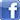 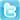 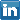 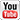 Sobre a Evonik  A Evonik é uma das líderes mundiais em especialidades químicas. A empresa atua em mais de 100 países em todo o mundo e gerou vendas de 12,2 bilhões de euros e um lucro operacional (EBITDA ajustado) de 1,91 bilhão de euros em 2020. A Evonik vai muito além da química para criar soluções inovadoras, rentáveis e sustentáveis para os clientes. Cerca de 33.000 colaboradores trabalham juntos com um propósito em comum: queremos melhorar a vida das pessoas, todos os dias.Nota legalNa medida em que expressamos prognósticos ou expectativas e fazemos declarações referentes ao futuro neste comunicado à imprensa, tais prognósticos, expectativas e declarações podem envolver riscos conhecidos ou desconhecidos, bem como incertezas. Os resultados ou as evoluções reais podem variar em função das mudanças no ambiente de negócios. A Evonik Industries AG e suas coligadas não assumem nenhuma obrigação no sentido de atualizar os prognósticos, as expectativas ou declarações contidas neste comunicado.Evonik Brasil Ltda.Fone: (11) 3146-4100www.evonik.com.brfacebook.com/Evonikinstagram.com/Evonik.Brasilyoutube.com/EvonikIndustrieslinkedin.com/company/Evoniktwitter.com/Evonik_BRInformações para imprensa EvonikVia Pública Comunicação - www.viapublicacomunicacao.com.brSheila Diez: (11) 3473.0255 - sheila@viapublicacomunicacao.com.brTaís Augusto: (11) 3562.5555 - tais@viapublicacomunicacao.com.brInformações para imprensa DSMIn Press Porter Novelli Carolina Cestari: (11) 96636.6647 – carolina.navarro@inpresspni.com.br 19 de agosto de 2021Regina BárbaraComunicação & Eventos
América Central e do Sul 
Phone +55 11 3146-4170regina.barbara@evonik.com 